Putting it All Together: Collage & AssemblageA Gualala Arts ExhibitJune 1, 2018 thru July 1, 2018Burnett GalleryDates to RememberTURN IN ENTRY FORM BY: May 26, 2018DELIVER ARTWORK: May 26, 2018 (10am - 2pm)OPENING RECEPTION: June 1, 2018 5pm - 7pm Please bring finger food.PICK-UP ARTWORK: July 2, 2018 (10am - 2pm} Exhibit Curator: Sharon Nickodem                          707-884-9611                          sharonnickodem@aol.comThis Exhibit is Sponsored by the   Collage Interest Group.Collage is one of the fastest growing & popular methods of art-making in the 21st century. Collage is accessible to everyone. Tearing or cutting, pasting and reassembling fragments of paper, fabrics, found objects and ephemera into a new art piece is the basic method of collage. Assemblage incorporates three-dimensional found objects. The process of creating a collage/assemblage may include analog and digital methods, or both. When a collage or assemblage is completed a transformation has occurred. Nowhere else in art-making does synchronicity and intention have such impact as when they collide and integrate in the making of collage art.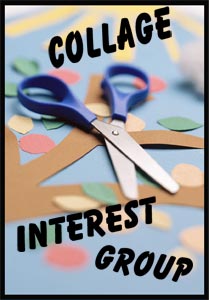 Registration & Rules:The registration fee is $10.00 per entry. Up to maximum of 3 entries allowed/person. This exhibit is open to all artists. This show will NOT be juried, but it will be judged, and moderate prizes will be awarded. Awards will be given in the following categories: Best of Show, Analog, Digital and CollaborativePlease fill out an Entry Form for EACH piece. Turn in the top portion to Gualala Arts, with entry fee by the deadline. When delivering the art, attach the Entry Label portion securely to each piece. Keep the Artist Receipt for your personal record of what you are exhibiting. The Entry Form provides basic information for the exhibit “Title Card” which is created by Gualala Arts. A “Title Card” will be displayed beside each piece. The information will include the unique Tracking Number, Artist’s name, Title, Media and the Selling Price. It is essential that this information is correct, since this information is used to track sales and send checks to artists. For this exhibit, artists are encouraged to use all media, 2-D and 3-D to create a collage or assemblage piece of art. The work submitted should be no more than 2 years old and may not have been exhibited publically on the Mendonoma coast at any time in past. Diptychs and triptychs are allowed, but must be pre-approved by Curator. Diptychs and triptychs will be considered one entry. One display with multiple art items for sale are not allowed. Gualala Arts will retain 30% commission on all sales of entries (and multiples) made during the exhibit.The curator will provide a binder to display an "Artist Statement" and photograph (optional) for each artist. Please submit with your Entry Forms. The artist may NOT submit a statement to be hung with the artwork.  Please ensure all artwork is professionally prepared for hanging or display (no saw-tooth hangers, no “clip frames”, no “post” assembly, etc.). Artwork will be rejected if hanging rules are not followed.Gualala Arts is not liable for any art work or installation, at any point in the process.Make checks payable to Gualala Arts and send to Gualala Arts Center, C/O “Putting it All Together”, PO 244, Gualala, CA, 95445. The Exhibit Opening Reception will be June 1, 2018, 5:00 to 7:00 p.m. Please try to attend and bring finger food to share.  To find out more about the Collage Interest Group, view their web page at http://gualalaarts.org/interest-groups/collage-user-group/                                       Return to Gualala Arts no later than EOD May 26, 2018                                    staff entry # In person at 46501 Old State Hwy. or mail to Gualala Arts C/O “Putting it All Together”, P.O. Box 244, Gualala, CA  95445                  First Name: _________________________________ Last Name: ___________________________________________Mailing Address: __________________________________________________________________________________City: _____________________________________________ State: _________ ZIP: ___________________________Phone: _____________________________________ eMail: _______________________________________________Size:  H” _______    W” ________ D” _______     Weight:  ___________           (Circle) Wall or Freestanding Artist Statement:  Please submit one 8.5” by 11” Artist Biography or Artist Statement with your Entry Form. (Optional)Please Initial Box: I understand that Gualala Arts is not liable for the loss, theft or damage of any art work or installation, at any point in the process.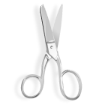 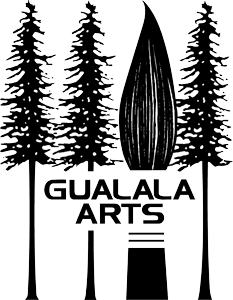 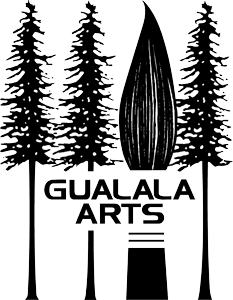 “Putting it All Together” EXHIBIT ENTRY FORMEntry Fee: $ 10  per entry.All checks payable to Gualala ArtsTitle: Title: Title: Title limited to 35 characters including blank spaces.  Gualala Arts maintains the right to edit entries.Title limited to 35 characters including blank spaces.  Gualala Arts maintains the right to edit entries.Title limited to 35 characters including blank spaces.  Gualala Arts maintains the right to edit entries.Title limited to 35 characters including blank spaces.  Gualala Arts maintains the right to edit entries.Title limited to 35 characters including blank spaces.  Gualala Arts maintains the right to edit entries.Title limited to 35 characters including blank spaces.  Gualala Arts maintains the right to edit entries.Title limited to 35 characters including blank spaces.  Gualala Arts maintains the right to edit entries.Title limited to 35 characters including blank spaces.  Gualala Arts maintains the right to edit entries.Title limited to 35 characters including blank spaces.  Gualala Arts maintains the right to edit entries.Title limited to 35 characters including blank spaces.  Gualala Arts maintains the right to edit entries.Title limited to 35 characters including blank spaces.  Gualala Arts maintains the right to edit entries.Title limited to 35 characters including blank spaces.  Gualala Arts maintains the right to edit entries.Title limited to 35 characters including blank spaces.  Gualala Arts maintains the right to edit entries.Title limited to 35 characters including blank spaces.  Gualala Arts maintains the right to edit entries.Title limited to 35 characters including blank spaces.  Gualala Arts maintains the right to edit entries.Title limited to 35 characters including blank spaces.  Gualala Arts maintains the right to edit entries.Title limited to 35 characters including blank spaces.  Gualala Arts maintains the right to edit entries.Title limited to 35 characters including blank spaces.  Gualala Arts maintains the right to edit entries.Title limited to 35 characters including blank spaces.  Gualala Arts maintains the right to edit entries.Title limited to 35 characters including blank spaces.  Gualala Arts maintains the right to edit entries.Title limited to 35 characters including blank spaces.  Gualala Arts maintains the right to edit entries.Title limited to 35 characters including blank spaces.  Gualala Arts maintains the right to edit entries.Title limited to 35 characters including blank spaces.  Gualala Arts maintains the right to edit entries.Title limited to 35 characters including blank spaces.  Gualala Arts maintains the right to edit entries.Title limited to 35 characters including blank spaces.  Gualala Arts maintains the right to edit entries.Title limited to 35 characters including blank spaces.  Gualala Arts maintains the right to edit entries.Title limited to 35 characters including blank spaces.  Gualala Arts maintains the right to edit entries.Title limited to 35 characters including blank spaces.  Gualala Arts maintains the right to edit entries.Title limited to 35 characters including blank spaces.  Gualala Arts maintains the right to edit entries.Title limited to 35 characters including blank spaces.  Gualala Arts maintains the right to edit entries.Title limited to 35 characters including blank spaces.  Gualala Arts maintains the right to edit entries.Media:Media:Media:Media:Media:Media limited to 35 characters including blank spaces.  Gualala Arts maintains the right to edit entries. List the medium/materials used (not framing)  Example:  “Oil on Canvas”, “Bronze, Beads & Driftwood”, “Photo on Archival Paper” Media limited to 35 characters including blank spaces.  Gualala Arts maintains the right to edit entries. List the medium/materials used (not framing)  Example:  “Oil on Canvas”, “Bronze, Beads & Driftwood”, “Photo on Archival Paper” Media limited to 35 characters including blank spaces.  Gualala Arts maintains the right to edit entries. List the medium/materials used (not framing)  Example:  “Oil on Canvas”, “Bronze, Beads & Driftwood”, “Photo on Archival Paper” Media limited to 35 characters including blank spaces.  Gualala Arts maintains the right to edit entries. List the medium/materials used (not framing)  Example:  “Oil on Canvas”, “Bronze, Beads & Driftwood”, “Photo on Archival Paper” Media limited to 35 characters including blank spaces.  Gualala Arts maintains the right to edit entries. List the medium/materials used (not framing)  Example:  “Oil on Canvas”, “Bronze, Beads & Driftwood”, “Photo on Archival Paper” Media limited to 35 characters including blank spaces.  Gualala Arts maintains the right to edit entries. List the medium/materials used (not framing)  Example:  “Oil on Canvas”, “Bronze, Beads & Driftwood”, “Photo on Archival Paper” Media limited to 35 characters including blank spaces.  Gualala Arts maintains the right to edit entries. List the medium/materials used (not framing)  Example:  “Oil on Canvas”, “Bronze, Beads & Driftwood”, “Photo on Archival Paper” Media limited to 35 characters including blank spaces.  Gualala Arts maintains the right to edit entries. List the medium/materials used (not framing)  Example:  “Oil on Canvas”, “Bronze, Beads & Driftwood”, “Photo on Archival Paper” Media limited to 35 characters including blank spaces.  Gualala Arts maintains the right to edit entries. List the medium/materials used (not framing)  Example:  “Oil on Canvas”, “Bronze, Beads & Driftwood”, “Photo on Archival Paper” Media limited to 35 characters including blank spaces.  Gualala Arts maintains the right to edit entries. List the medium/materials used (not framing)  Example:  “Oil on Canvas”, “Bronze, Beads & Driftwood”, “Photo on Archival Paper” Media limited to 35 characters including blank spaces.  Gualala Arts maintains the right to edit entries. List the medium/materials used (not framing)  Example:  “Oil on Canvas”, “Bronze, Beads & Driftwood”, “Photo on Archival Paper” Media limited to 35 characters including blank spaces.  Gualala Arts maintains the right to edit entries. List the medium/materials used (not framing)  Example:  “Oil on Canvas”, “Bronze, Beads & Driftwood”, “Photo on Archival Paper” Media limited to 35 characters including blank spaces.  Gualala Arts maintains the right to edit entries. List the medium/materials used (not framing)  Example:  “Oil on Canvas”, “Bronze, Beads & Driftwood”, “Photo on Archival Paper” Media limited to 35 characters including blank spaces.  Gualala Arts maintains the right to edit entries. List the medium/materials used (not framing)  Example:  “Oil on Canvas”, “Bronze, Beads & Driftwood”, “Photo on Archival Paper” Media limited to 35 characters including blank spaces.  Gualala Arts maintains the right to edit entries. List the medium/materials used (not framing)  Example:  “Oil on Canvas”, “Bronze, Beads & Driftwood”, “Photo on Archival Paper” Media limited to 35 characters including blank spaces.  Gualala Arts maintains the right to edit entries. List the medium/materials used (not framing)  Example:  “Oil on Canvas”, “Bronze, Beads & Driftwood”, “Photo on Archival Paper” Media limited to 35 characters including blank spaces.  Gualala Arts maintains the right to edit entries. List the medium/materials used (not framing)  Example:  “Oil on Canvas”, “Bronze, Beads & Driftwood”, “Photo on Archival Paper” Media limited to 35 characters including blank spaces.  Gualala Arts maintains the right to edit entries. List the medium/materials used (not framing)  Example:  “Oil on Canvas”, “Bronze, Beads & Driftwood”, “Photo on Archival Paper” Media limited to 35 characters including blank spaces.  Gualala Arts maintains the right to edit entries. List the medium/materials used (not framing)  Example:  “Oil on Canvas”, “Bronze, Beads & Driftwood”, “Photo on Archival Paper” Media limited to 35 characters including blank spaces.  Gualala Arts maintains the right to edit entries. List the medium/materials used (not framing)  Example:  “Oil on Canvas”, “Bronze, Beads & Driftwood”, “Photo on Archival Paper” Media limited to 35 characters including blank spaces.  Gualala Arts maintains the right to edit entries. List the medium/materials used (not framing)  Example:  “Oil on Canvas”, “Bronze, Beads & Driftwood”, “Photo on Archival Paper” Media limited to 35 characters including blank spaces.  Gualala Arts maintains the right to edit entries. List the medium/materials used (not framing)  Example:  “Oil on Canvas”, “Bronze, Beads & Driftwood”, “Photo on Archival Paper” Media limited to 35 characters including blank spaces.  Gualala Arts maintains the right to edit entries. List the medium/materials used (not framing)  Example:  “Oil on Canvas”, “Bronze, Beads & Driftwood”, “Photo on Archival Paper” Media limited to 35 characters including blank spaces.  Gualala Arts maintains the right to edit entries. List the medium/materials used (not framing)  Example:  “Oil on Canvas”, “Bronze, Beads & Driftwood”, “Photo on Archival Paper” Media limited to 35 characters including blank spaces.  Gualala Arts maintains the right to edit entries. List the medium/materials used (not framing)  Example:  “Oil on Canvas”, “Bronze, Beads & Driftwood”, “Photo on Archival Paper” Media limited to 35 characters including blank spaces.  Gualala Arts maintains the right to edit entries. List the medium/materials used (not framing)  Example:  “Oil on Canvas”, “Bronze, Beads & Driftwood”, “Photo on Archival Paper” Media limited to 35 characters including blank spaces.  Gualala Arts maintains the right to edit entries. List the medium/materials used (not framing)  Example:  “Oil on Canvas”, “Bronze, Beads & Driftwood”, “Photo on Archival Paper” Media limited to 35 characters including blank spaces.  Gualala Arts maintains the right to edit entries. List the medium/materials used (not framing)  Example:  “Oil on Canvas”, “Bronze, Beads & Driftwood”, “Photo on Archival Paper” Media limited to 35 characters including blank spaces.  Gualala Arts maintains the right to edit entries. List the medium/materials used (not framing)  Example:  “Oil on Canvas”, “Bronze, Beads & Driftwood”, “Photo on Archival Paper” Media limited to 35 characters including blank spaces.  Gualala Arts maintains the right to edit entries. List the medium/materials used (not framing)  Example:  “Oil on Canvas”, “Bronze, Beads & Driftwood”, “Photo on Archival Paper” Media limited to 35 characters including blank spaces.  Gualala Arts maintains the right to edit entries. List the medium/materials used (not framing)  Example:  “Oil on Canvas”, “Bronze, Beads & Driftwood”, “Photo on Archival Paper” Media limited to 35 characters including blank spaces.  Gualala Arts maintains the right to edit entries. List the medium/materials used (not framing)  Example:  “Oil on Canvas”, “Bronze, Beads & Driftwood”, “Photo on Archival Paper” Media limited to 35 characters including blank spaces.  Gualala Arts maintains the right to edit entries. List the medium/materials used (not framing)  Example:  “Oil on Canvas”, “Bronze, Beads & Driftwood”, “Photo on Archival Paper” Media limited to 35 characters including blank spaces.  Gualala Arts maintains the right to edit entries. List the medium/materials used (not framing)  Example:  “Oil on Canvas”, “Bronze, Beads & Driftwood”, “Photo on Archival Paper” Price:$Please Initial Box: This is my original artwork.{This space can be used for curator customizationof Entry Form}Signature: __________________________________________________ Date: __________________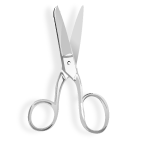 {Exhibit Name} Entry LabelPlease Attach to Artwork      LOG #:   Name_________________________________                
Phone (    )_____________________________
Title__________________________________
{Exhibit Name} Artist ReceiptKeep for Your Records             LOG #:Title_________________________________                   
Media________________________________
Asking Price___________________________